第３０回　『最上川ふれあいマラソン大会』開催要項１．目　　的　  大会を通じて参加者相互の親睦を深めながら、健やかな心身の鍛錬を図るととも　　　　　　　  に、深緑の色合いがとても美しく見える最上川辺をゆっくりと楽しみながら走り　　　　　　　  健康増進及び競技者としての技術向上を図る。２．主　　催　　大石田スポーツクラブ３．共　　催　　大石田町教育委員会　　大石田町スポーツ協会４．主　　管　　大石田町スポーツ推進委員会５．後　　援　　大石田らんなあず６．協力団体　　高校生ボランティアサークル「二十四孝PartⅡ」福祉ボランティア「いこいの会」　　大石田町井出地区大石田中学校生徒会７．開催期日　  令和６年６月９日（日） ※雨天決行受　　付　　午前　８時００分～開会式　　　　　９時００分～スタート　　　　　９時５５分・・・１０ｋｍ　　　　　　　　　　〃　　　・・・ウォーキング（4.2195ｋｍ）　　　　　　　　　　　　　１０時００分・・・２ｋｍ（小学生の部）１０時０２分・・・２ｋｍ(親子の部)１０時１０分・・・４．２１９５ｋｍ　　〃　　　・・・健康ウォーキング（２ｋｍ）８．主会場　『大石田町クロスカルチャープラザ』（大石田町緑町８番地） ≪スタート・ゴール：大石田町役場前≫ ※お車の方は大石田町役場駐車場をご利用ください。９．大会コース・種目・参加料１０．参加申込　２月２６日（月）～４月３０日（火）まで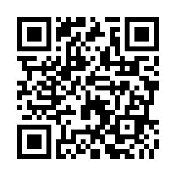 　　　　　　　  インターネット：ＲＵＮＮＥＴ（ランネット）こちらから事務局窓口：申込書に必要事項を記入のうえ、参加料を添えて大会事務局ま　　　　　　　　　　　　　　　  でお申し込みください。（直接事務局に持参か現金書留又は郵　　　　　　　　　　　　　　　  便小為替で郵送願います。）１１．参加賞　 　大会当日の参加者全員に参加賞を用意しております。・①(中学生以上)、③、④、⑤（中学生以上）：Tシャツ・①(小学生以下)、②、⑤（小学生以下）⑥：ランニング用品 1２．競技方法　　この大会は完走を目的として、参加選手のふれあいと最上川や自然に親しむふれあいマラソンです。自己のペースを守り、楽しく走りましょう。1３．大会規定      ●選手受付（ゼッケン・プログラム配付）は当日行います。　　　　　　　　●大会中の事故においては、応急処置のみとして、責任は負いませんの　　　　　　　　　で、自己責任において健康管理を十分にして事故のないようにしてください。　　　　　　　　●Ｔシャツのサイズについては、Ｔシャツ発注後（４/３０以降）の申　　　　　　　　　 込みは希望に添えない場合があります。　　　　　　　　●大会前に「ゼッケン」通知のはがきを送付します。　　　　　　　　●大会で撮影した写真を、町広報、翌年のパンフレット等で使用する場　　　　　　　　　合がありますので、ご了承ください　　　　　　　　●申し込み後の参加取り消しや大会不参加の場合、参加料の返金は行い　　　　　　　　　ません。また、大規模な災害（感染症、地震、風水害、事故等）の発　　　　　　　　　生により、本大会を中止または内容を変更することがあります。その　　　　　　　　　際も参加料の返金は行いません。なお、エントリー受付後に中止とな　　　　　　　　　った場合、返金は行わず、令和７年度大会への参加券を付与します。　　　　　　　　　中止等の対応に関しては、大石田町ホームページに掲載します。コ ー ス種　　目参 加 料備　　考２ｋｍ親子マラソン小学生以下１，０００円中学生以上２，０００円お子さんは小学生以下小学生以下と中学生以上が一緒に走れます。２ｋｍ小　学　生１，０００円③４．２１９５ｋｍ中・高・一般２，０００円④１０ｋｍ中・高・一般２，０００円⑤ウォーキングの部（４．２１９５ｋｍ）小 学 生 以 上小学生以下１，０００円中学生以上２，０００円と同じコースです。⑥健康ウォーキング（２ｋｍ）６ ０ 歳 以 上１，０００円　　と同じコースです申込月日令和６年　　月　　　日令和６年　　月　　　日令和６年　　月　　　日令和６年　　月　　　日※受付番号（事務局記入欄）※受付番号（事務局記入欄）※受付番号（事務局記入欄）※受付番号（事務局記入欄）※受付番号（事務局記入欄）ふりがな氏　　名親子の部の場合保護者氏名生年月日性　　別生年月日性　　別生年月日性　　別生年月日性　　別昭ふりがな氏　　名親子の部の場合保護者氏名生年月日性　　別生年月日性　　別生年月日性　　別生年月日性　　別平ふりがな氏　　名親子の部の場合保護者氏名生年月日性　　別生年月日性　　別生年月日性　　別生年月日性　　別令住所〒　　　　－	〒　　　　－	〒　　　　－	〒　　　　－	〒　　　　－	〒　　　　－	〒　　　　－	〒　　　　－	〒　　　　－	〒　　　　－	〒　　　　－	〒　　　　－	〒　　　　－	〒　　　　－	〒　　　　－	〒　　　　－	電話番号（　　　　　　　）　　　　　　　　－（　　　　　　　）　　　　　　　　－（　　　　　　　）　　　　　　　　－（　　　　　　　）　　　　　　　　－（　　　　　　　）　　　　　　　　－（　　　　　　　）　　　　　　　　－（　　　　　　　）　　　　　　　　－（　　　　　　　）　　　　　　　　－（　　　　　　　）　　　　　　　　－（　　　　　　　）　　　　　　　　－（　　　　　　　）　　　　　　　　－（　　　　　　　）　　　　　　　　－（　　　　　　　）　　　　　　　　－（　　　　　　　）　　　　　　　　－（　　　　　　　）　　　　　　　　－（　　　　　　　）　　　　　　　　－参加種目種目に〇をつけてください。１２ｋｍコース［親子の部］２ｋｍコース［親子の部］２ｋｍコース［親子の部］２ｋｍコース［親子の部］２ｋｍコース［親子の部］２２ｋｍコース［小学生の部］２ｋｍコース［小学生の部］２ｋｍコース［小学生の部］２ｋｍコース［小学生の部］２ｋｍコース［小学生の部］２ｋｍコース［小学生の部］２ｋｍコース［小学生の部］２ｋｍコース［小学生の部］２ｋｍコース［小学生の部］参加種目種目に〇をつけてください。３4.2195ｋｍコース［中学生以上の部］4.2195ｋｍコース［中学生以上の部］4.2195ｋｍコース［中学生以上の部］4.2195ｋｍコース［中学生以上の部］4.2195ｋｍコース［中学生以上の部］４１０ｋｍコース［中学生以上の部］１０ｋｍコース［中学生以上の部］１０ｋｍコース［中学生以上の部］１０ｋｍコース［中学生以上の部］１０ｋｍコース［中学生以上の部］１０ｋｍコース［中学生以上の部］１０ｋｍコース［中学生以上の部］１０ｋｍコース［中学生以上の部］１０ｋｍコース［中学生以上の部］参加種目種目に〇をつけてください。５ウォーキング［小学生以上の部］ウォーキング［小学生以上の部］ウォーキング［小学生以上の部］ウォーキング［小学生以上の部］ウォーキング［小学生以上の部］５健康ウォーキング［６０歳以上の部］健康ウォーキング［６０歳以上の部］健康ウォーキング［６０歳以上の部］健康ウォーキング［６０歳以上の部］健康ウォーキング［６０歳以上の部］健康ウォーキング［６０歳以上の部］健康ウォーキング［６０歳以上の部］健康ウォーキング［６０歳以上の部］健康ウォーキング［６０歳以上の部］親子の部の参加者一緒に走る方の名前・年齢①①年齢年齢③③③③③年齢年齢年齢年齢④年齢親子の部の参加者一緒に走る方の名前・年齢保護者承諾印（※小学生以下の場合）Ｔシャツサイズ（中学生以上のみ）Ｔシャツサイズ（中学生以上のみ）Ｔシャツサイズ（中学生以上のみ）Ｔシャツサイズ（中学生以上のみ）Ｔシャツサイズ（中学生以上のみ）Ｔシャツサイズ（中学生以上のみ）Ｔシャツサイズ（中学生以上のみ）Ｔシャツサイズ（中学生以上のみ）Ｔシャツサイズ（中学生以上のみ）Ｓ・Ｍ・Ｌ・ＬＬＳ・Ｍ・Ｌ・ＬＬＳ・Ｍ・Ｌ・ＬＬ